RESOURCE SHEETThese are the resources and links mentioned in my workshop:Grants4Good Blog Articles: https://www.grants4good.com/blog/The 5% RuleHow to Find Grants Quickly and EasilyMaking Friends with Logic ModelsDUNS (Data Universal Numbering System) number: http://fedgov.dnb.com/webformSAM (System for Award Management) registration: www.sam.govFederal Grants: www.grants.govInstrumentl, www.instrumentl.com [Use coupon code: GRANTS4GOOD50 to get $50 off]Community Foundation locator: https://www.cof.org/community-foundation-locatorReady to exceed all your grant funding goals? 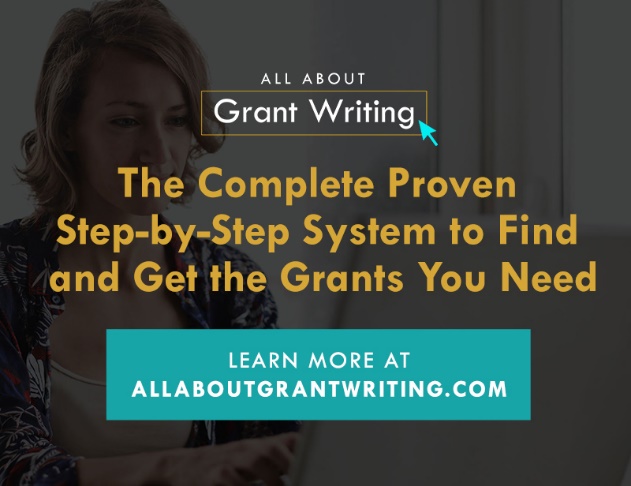 Grants4Good has a comprehensive 8-module self-paced online course for you. Check it out at: www.allaboutgrantwriting.com. Special BONUS: Use coupon code: GRANTS100 to receive $100 off your course purchase!Expires: July 31, 2021 Email me with course questions: Margit@grants4good.comMargit Brazda Poirier, M.S., is a nationally certified grant professional (GPC) and Owner/CEO of Grants4Good LLC, a grant development consulting company that specializes in training and grant strategies.   